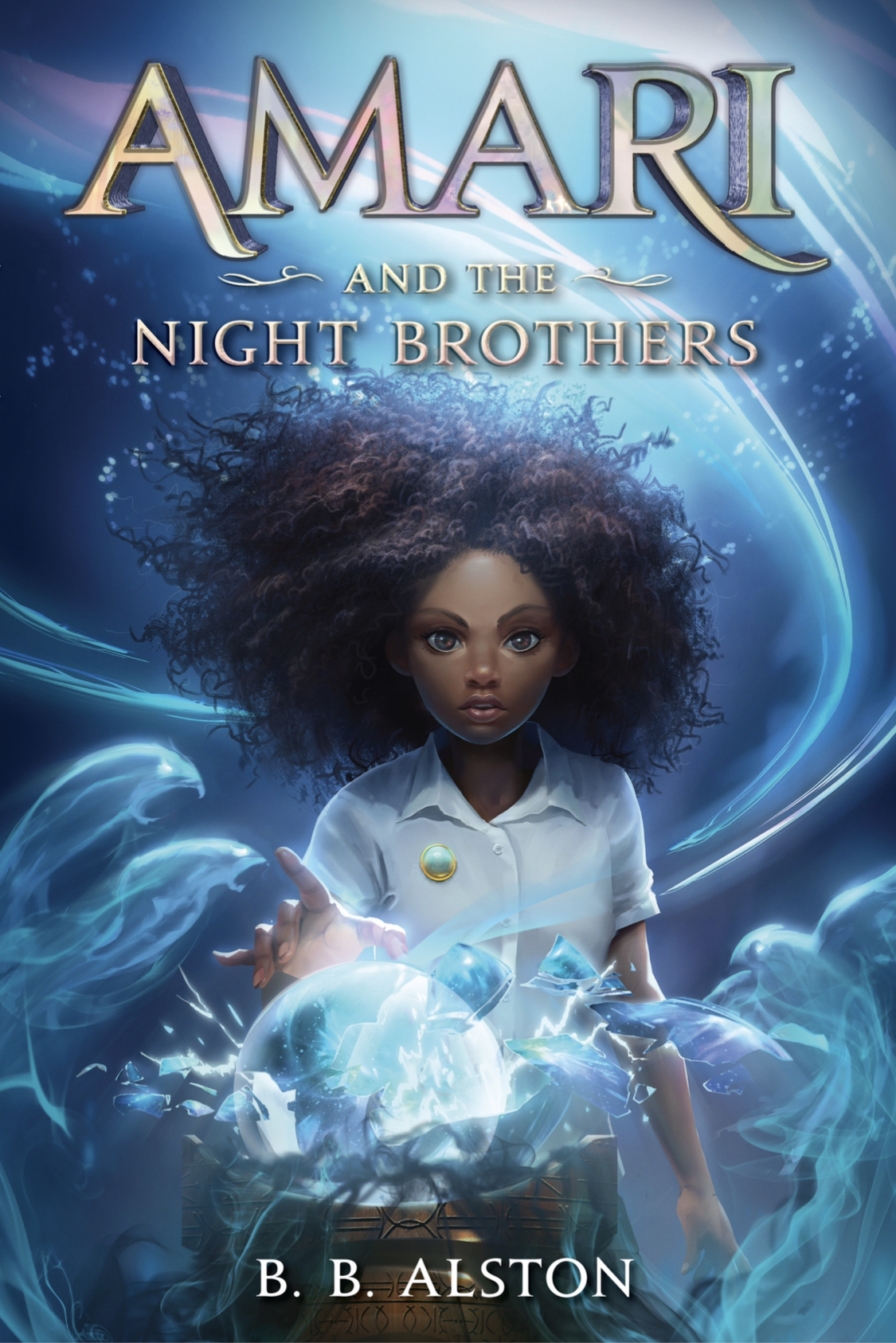 Amari and the Night Brothers - https://www.harpercollins.com/products/amari-and-the-night-brothers-b-b-alston?variant=39307357880354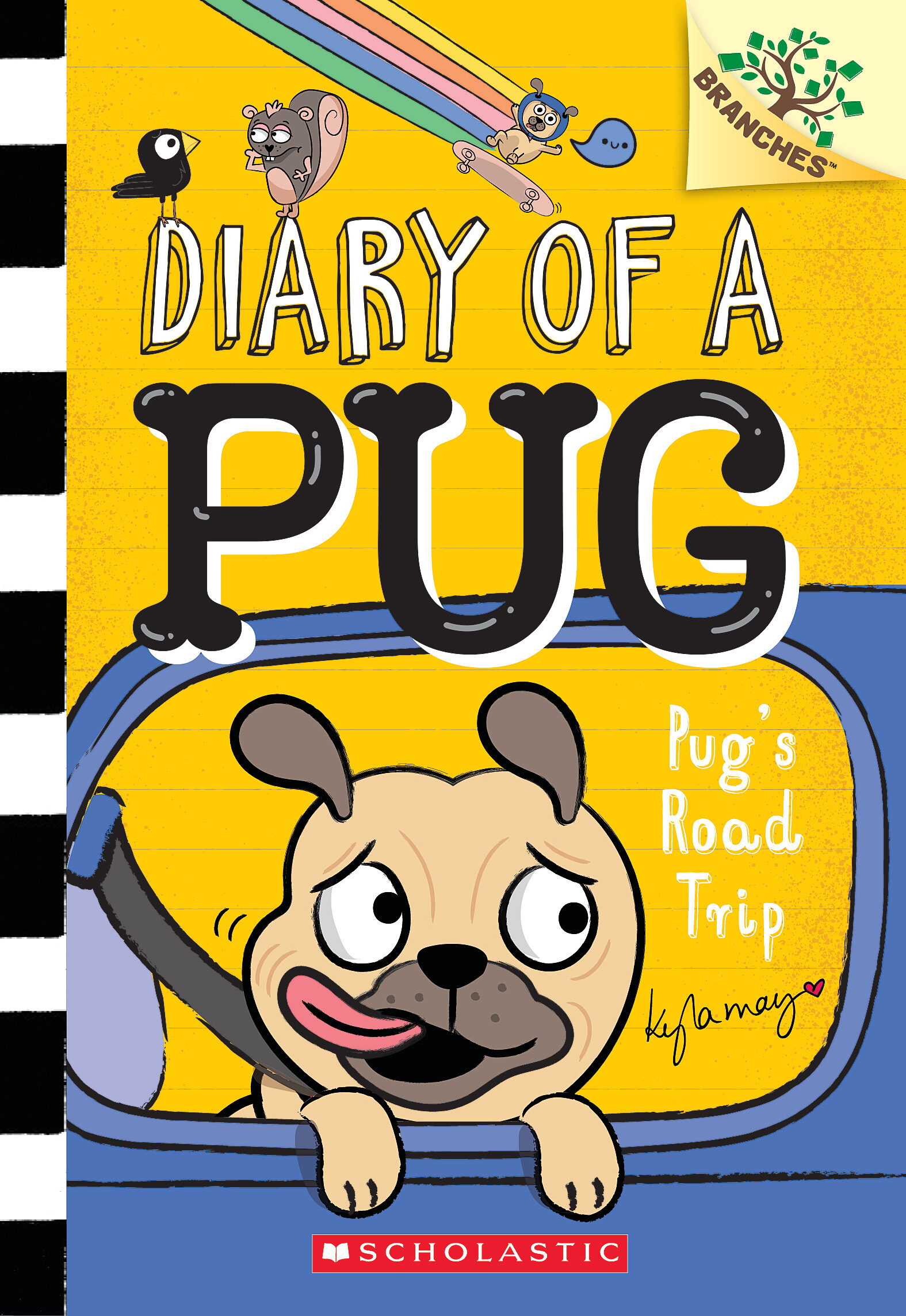 Pug’s Road Trip - https://www.scholastic.com/site/branches/diary-of-a-pug.html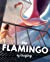 The Flamingo - https://www.penguinrandomhouse.com/books/621154/the-flamingo-by-guojing/https://www.youtube.com/watch?v=Rt8Tpvfie8k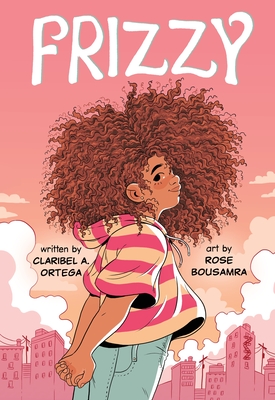 https://www.youtube.com/watch?v=Rt8Tpvfie8khttps://www.claribelortega.com/books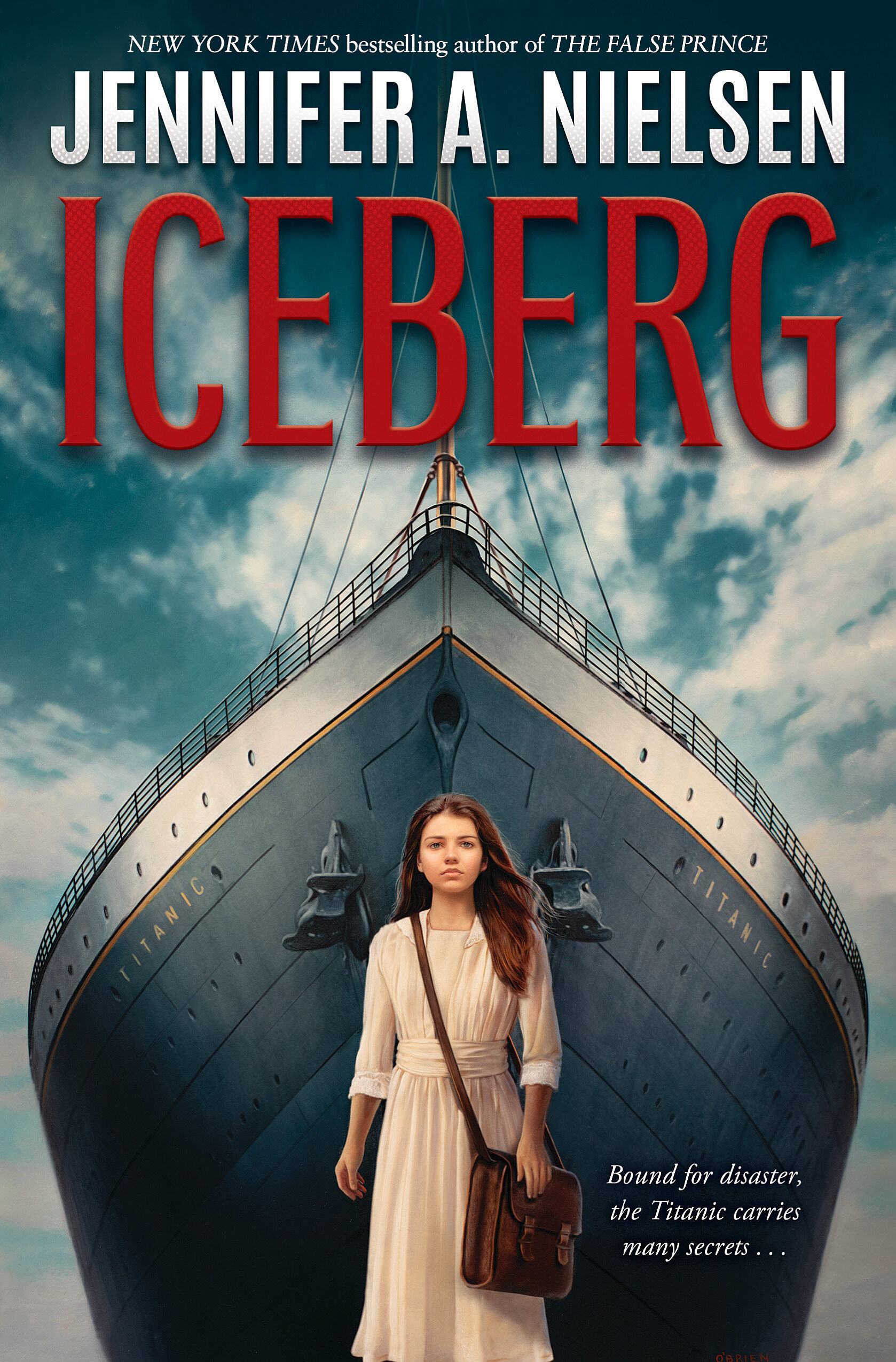 https://www.youtube.com/watch?v=neCUlHC2Npk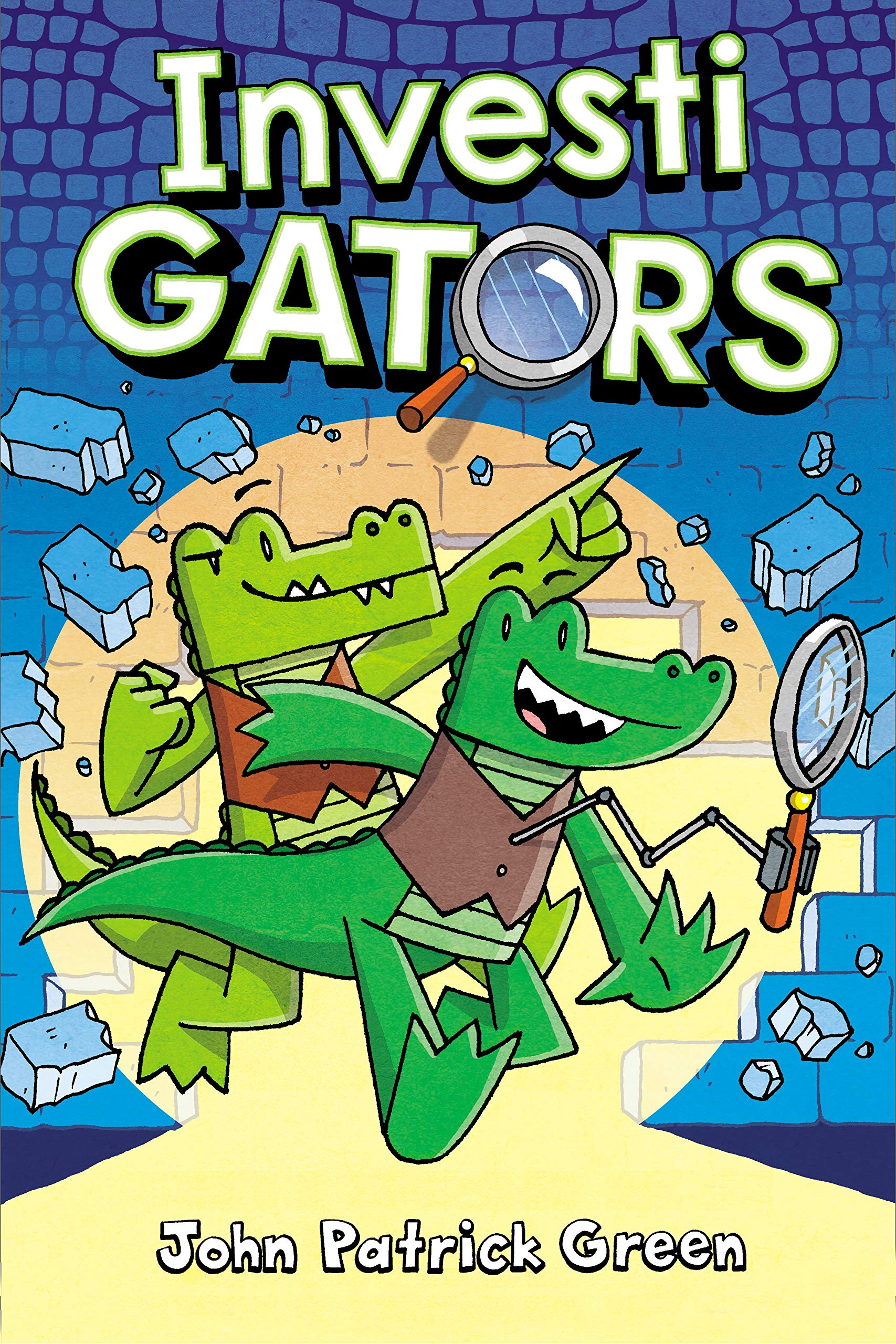 https://investigatorsbooks.com/book/investigators/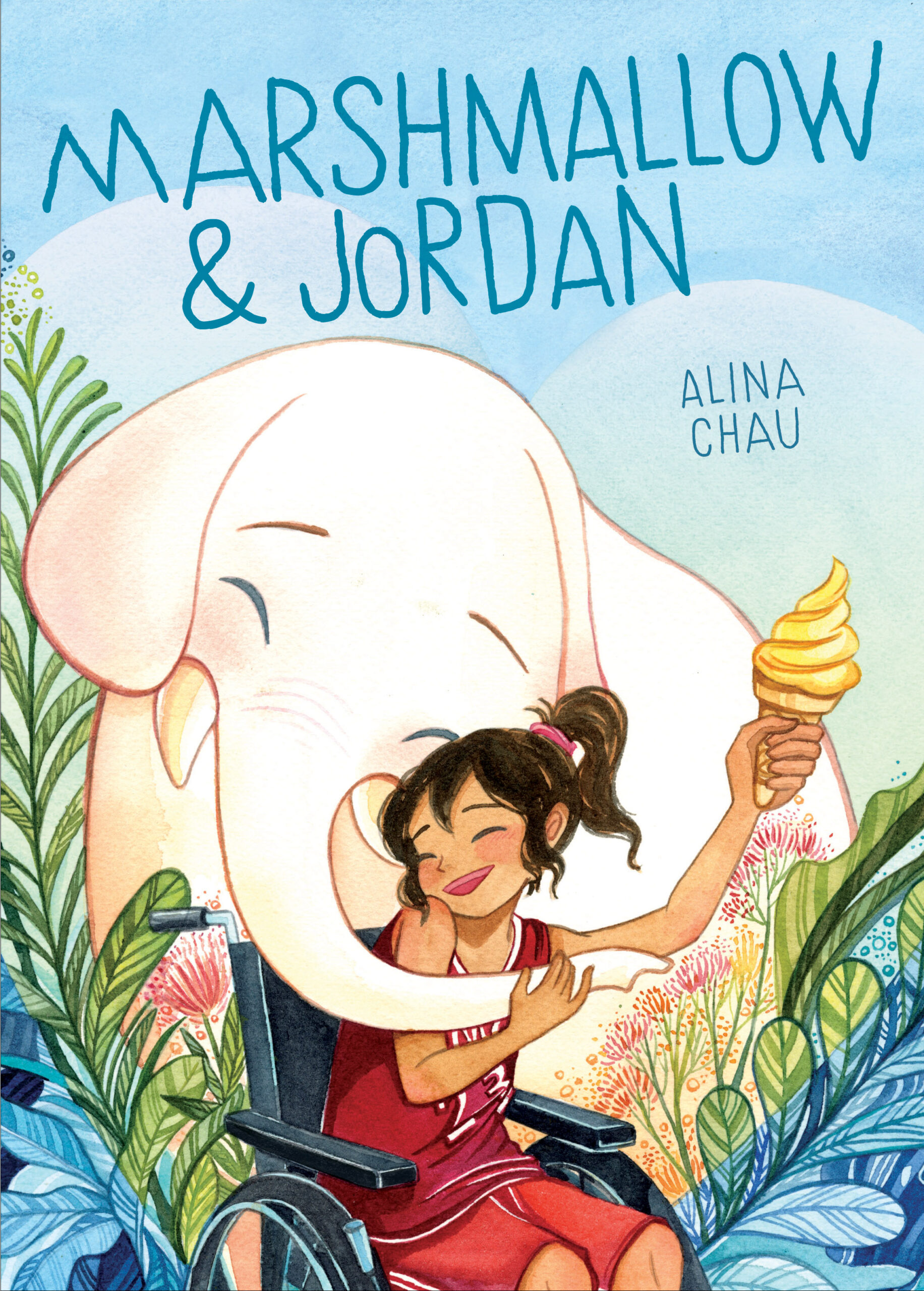 https://us.macmillan.com/books/9781250300614/marshmallowjordanhttps://www.youtube.com/watch?v=Xe6R4cz4rFc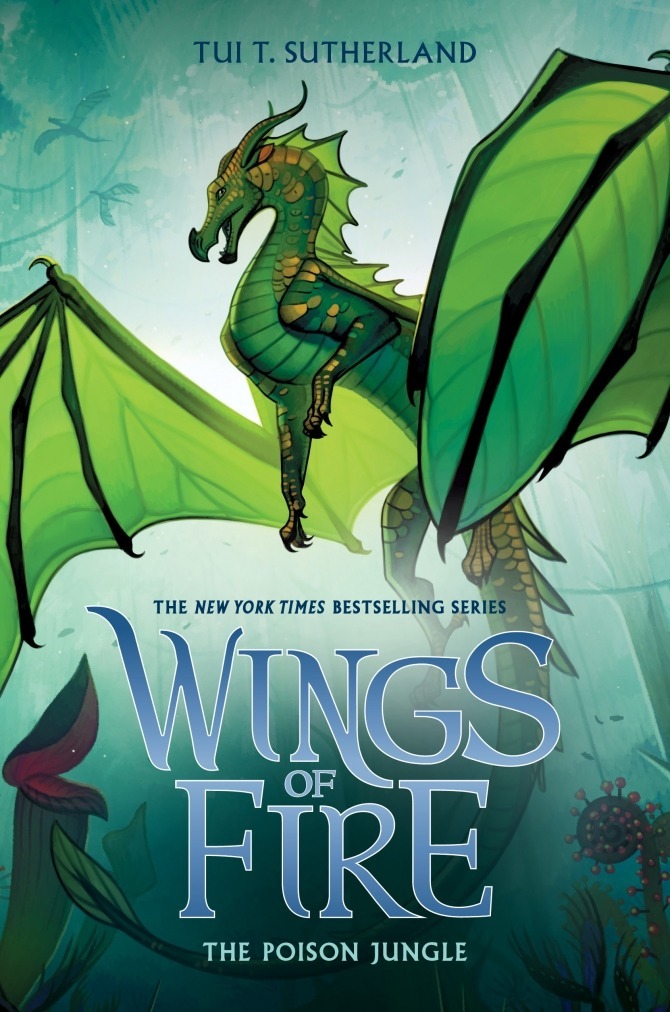 https://tuibooks.com/https://kids.scholastic.com/kid/books/wings-of-fire/https://www.youtube.com/watch?v=nG2-pF1kjyg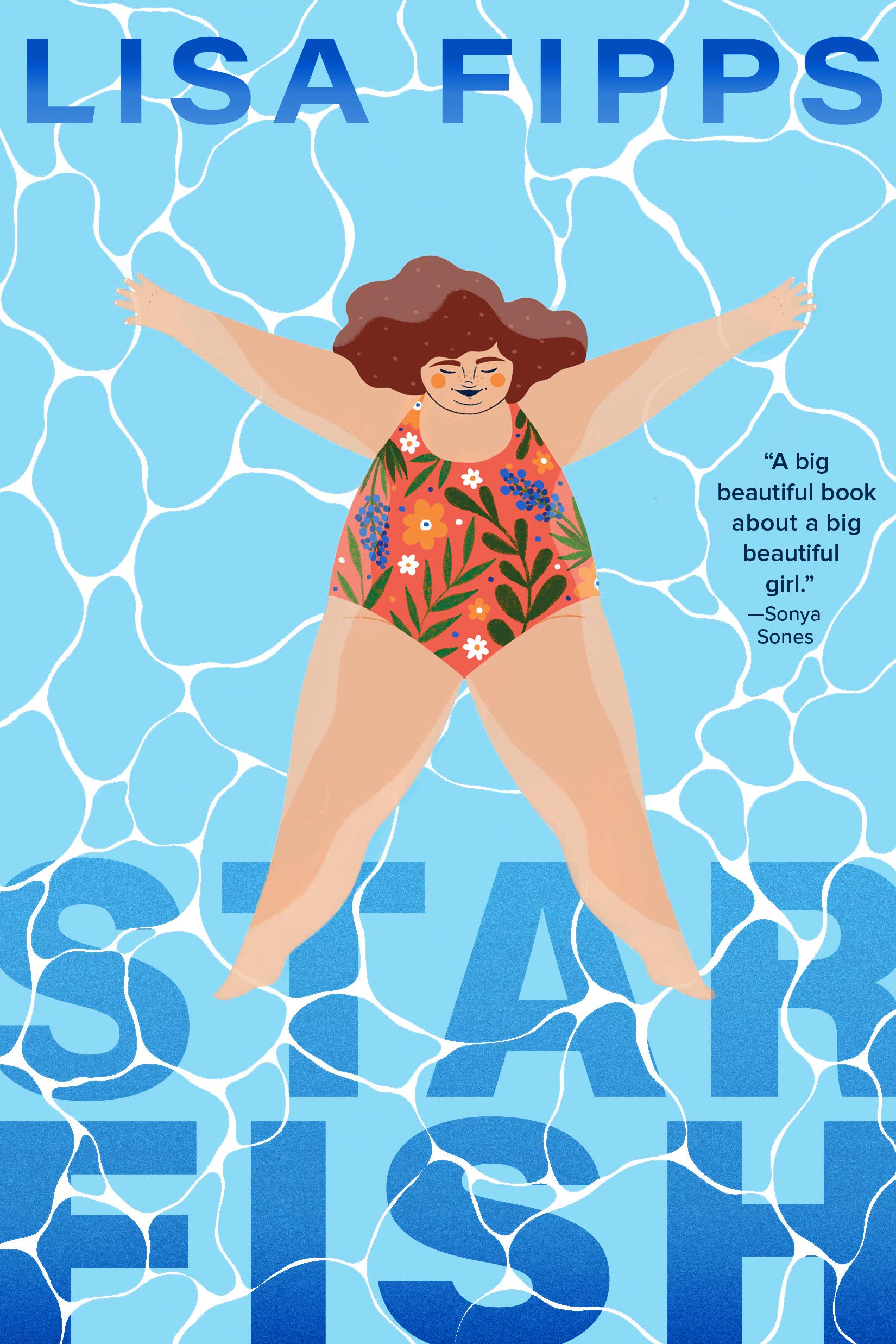 Peek inside at Penguin/Random House with Teacher's Guide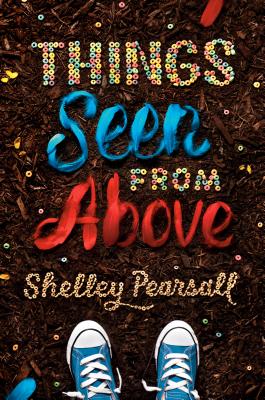 2 minute trailer by BPLibraryKidsShelley Pearsell Website